Директору ДОН ЛОДАЛ.С. МандзійНа виконання листа департаменту освіти і науки Львівської обласної державної адміністрації від 27.11.2017р. № 04-08/4163 адміністрація СЗШ № 99 м. Львова подає інформацію про відкриті вакансії педагогічних працівників за вказаною формою:Директор школи 	                   	                 В.Й. Мохнацька28.11.2017 р.  № 449                                         На №:          від__________           №з/пНазва закладу освіти, адреса, телефонАдреса офіційного сайту закладу освітиП.І.Б.Керівника таЗаступникакерівникаВакансія(предмет)Навантаження (кількість годин,ставок)1Середня загальноосвітня школа №99 м. Львовавул. Творча,1тел./факс: (032) 294 33 38http: //lschool99.blogspot.com/            Директор школи – Мохнацька Віра Йосипівна;Заступник директора по НВР – Слоцька Наталя ВолодимирівнаВчитель               інформатикиСоціальний педагог1 ставка1 ставка на час декретної відпустки основного працівника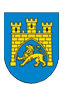 